                     
                © Ingo Wandmacher
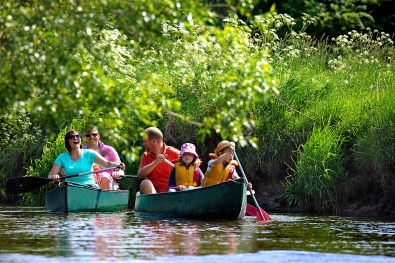 ELER: Leitprojekte Integrierte ländliche Entwicklung (ILE)LPLR Code 7.5: Ländlicher Tourismus  
Die Förderung der integrierten ländlichen Entwicklung erfolgt gemäß Artikel 20 der Verordnung (EU) Nr. 1305/2013. Die Rahmenbedingungen der Förderung sind im Landesprogramm ländlicher Raum (LPLR) des Ministeriums für Energiewende, Landwirtschaft, Umwelt, Natur und Digitalisierung (MELUND) des Landes Schleswig-Holstein für den Programmplanungszeitraum 2014-2020 beschrieben. 
Fördergrundlagen sind die Richtlinie zur Förderung der integrierten ländlichen Entwicklung in Schleswig-Holstein (ILE-Richtlinie) sowie der jeweils gültige GAK-Rahmenplan/Nationale Rahmenregelung (NRR). 
Mit dem Leitprojekt soll der ländliche Tourismus über Investitionen zum Erhalt und zur touristischen Inwertsetzung des Naturerbes, für Natur- und Umweltbildung gestärkt werden.  
Zuwendungsfähig sind: 
bauliche Investitionen (Hoch- und Tiefbau) inkl. fest verbundener Ausstattung für kleine Freizeit- und Tourismusinfrastrukturen:kleine touristische Infrastrukturvorhaben, insbesondere in bildungsorientierte Einrichtungen zum Natur- und Umwelterlebnis, z.B.  in einem Nationalpark, Biosphärenreservat oder Naturpark, NATURA 2000 Gebiet. natur- und raumbezogene Infrastrukturen mit touristischem Bezug, insbesondere die Anlage, Beschilderung und Begleitinfrastruktur von Wanderwegen, Kanu- und Reitrouten.
Zuwendungsfähig sind auch regionale und lokale Radrouten.Zuwendungsempfänger:a) Gemeinden und Gemeindeverbände 
b) juristische Personen des öffentlichen Rechts 
Förderquote: bis zu 53% der förderfähigen Kosten 
ZuwendungsvoraussetzungenGemeinden bis zu 35.000 EinwohnernMindestzuschussbedarf in Höhe von 100.000 Euro bei Investitionen (Bagatellgrenze) Für investive Vorhaben ist ein Nachweis der wirtschaftlichen Tragfähigkeit inklusive Folgekosten vorzulegen.Förderfähig sind Investitionen mit Gesamtkosten bis zu 5 Mio. EuroEs können nur Vorhaben durchgeführt werden, die in Übereinstimmung mit vorhandenen Plänen für die Entwicklung der Gemeinden und Dörfer in ländlichen Gebieten und im Einklang mit der jeweiligen integrierten Entwicklungsstrategie der LAG-AktivRegion oder jeder anderen einschlägigen lokalen Entwicklungsstrategie stehen.Gesamtbudget: insgesamt 5 Mio. ELER-Mittel 
Auswahlkriterien 
Hinweis:  Für die Stichtage ab 1.4.2019 ist eine Anpassung der Auswahlkriterien im Bewertungsbereich 1) erfolgt.Anlage: 
Liste von natürlichen bzw. nachwachsenden Rohstoffen zur Bewertung des Auswahlkriteriums 1b) 
 
Beim Auswahlkriterium 1b)  wird maximal ein Bewertungspunkt für die Umsetzung einer Maßnahme aus der Gruppe "A" oder für die Umsetzung von zwei Maßnahmen aus der Gruppe "B" vergeben.

Auswahlverfahren ILE-LeitprojekteDie bewilligungsreifen Förderanträge sind an das Landesamt für Landwirtschaft, Umwelt und ländliche Räume (LLUR) zu richten. 
Das Auswahlverfahren für die ELER-Mittel erfolgt zu bestimmten Stichtagen auf der Grundlage von Auswahlkriterien (Mindestpunktzahl und Ranking der Anträge). 
Die Anträge werden kontinuierlich entgegen genommen. Alle bis zu dem jeweiligen Stichtag vorliegenden Förderanträge werden nach Prüfung auf Förderfähigkeit anhand der Auswahlkriterien mit einem Punktesystem bewertet und in eine Rangfolge gebracht. Die Bewilligung erfolgt entsprechend dieser Rangfolge im Rahmen des verfügbaren Finanzmittelbudgets.
Bei Punktgleichheit ergibt sich die Reihenfolge aus der Mehrzahl der höchstgewichteten Kriterien. Bei weiterer Gleichrangigkeit entscheidet das Eingangsdatum des bewilligungsreifen Antrags. 
Vorhaben, die zwar die Mindestpunktzahl erreicht haben, aber im Ranking mangels ausreichenden Budgets nicht berücksichtigt werden konnten, erhalten einen Ablehnungsbescheid und können sich erneut bewerben. 
Förderanträge, die die Mindestpunktzahl nicht erreichen, sind von einer Förderung ausgeschlossen. Die Antragsteller erhalten einen Ablehnungsbescheid. Diese Vorhaben können jedoch bis zum nächsten Auswahlverfahren nachgebessert werden und sich erneut bewerben. 
RechtsgrundlagenRichtlinie zur Förderung der integrierten ländlichen Entwicklung in Schleswig-Holstein in der jeweils geltenden Fassung (ILE-Richtlinie) GAK Rahmenplan, Förderbereich ILE / Nationale Rahmenregelung (NRR) in der jeweils geltenden FassungArtikel 20 der Verordnung (EU) Nr. 1305/2013Verordnung (EU) Nr. 1303/2013 in Verbindung mit der Verordnung (EU) Nr. 1305/2013 inkl. den dazugehörigen delegierten Rechtsakten, insbesondere VO (EU) Nr. 809/2014 und 640/2014§ 44 LHO und die entsprechenden VerwaltungsvorschriftenLandesprogramm ländlicher Raum (LPLR)Ansprechpartner 
Projektberatung und Einreichung der Antragsunterlagen bei dem zuständigen Regional-dezernat des Landesamtes für Landwirtschaft, Umwelt und ländliche Räume (LLUR):
Ansprechpartnerin im Ministerium für Inneres, ländliche Räume und Integration (MILI)
Christina Pfeiffer, Telefon 0431-988 5078, E-Mail christina.pfeiffer@im.landsh.de

Informationen zu Förderbedingungen, Auswahlkriterien und Budgets der ILE-Verfahren und Ergebnisse der bisherigen Auswahlverfahren sind auf der Internetseite des Landes SH unter dem Stichwort „Leitprojekte Integrierte ländliche Entwicklung“ veröffentlicht:http://www.schleswig-holstein.de/DE/Fachinhalte/L/laendlicheraeume/leitprojekteILE.htmlWeitere Informationen zum Landesprogramm Ländlicher Raum (LPLR) und zum Förderwegweiser finden Sie auf der Internetseite des Landes: www.eler.schleswig-holstein.de Maßnahme 7.5 ländlicher Tourismus Maßnahme 7.5 ländlicher Tourismus Maßnahme 7.5 ländlicher Tourismus Maßnahme 7.5 ländlicher Tourismus Auswahlkriterien Faktor Punkte 
(0= trifft nicht zu, 
1= trifft zu)Ergebnis je KriteriumVorhaben leistet Beitrag zum Klimaschutz max. 3 Punktegesetzliche Vorgabe EnEV-Standard wird bei Neubauten und bei Bestandsgebäuden (Umbau, Ausbau, Erweiterung) um 10% übertroffen 
(Anwendung nur auf geförderte Teile von Gebäuden) 1*0/1Verwendung natürlicher Materialien bzw. nachwachsender Rohstoffe gem. Anlage (Liste der Baustoffe und Einsatzbereiche und %-Anteile) 1*0/1Vorhaben beinhaltet ein Angebot zur Stärkung 
einer umweltverträglichen Mobilität (Reduzierung des motorisierten Individualverkehrs)1*0/1Vorhaben beinhaltet neue Kooperationen,
nachzuweisen über schriftliche Vereinbarungen zur finanziellen, organisatorischen oder inhaltlichen Kooperationmax. 3 Punkte1 – 2 Partner                                                               oder   2*0/1       b)  mind. 3 Partner3*0/1Vorhaben hat touristische Wirkung,
zugrunde gelegt werden die Prognosewerte der Machbarkeitsstudie über die Anzahl der  Nutzer des Vorhabens nach der Umsetzung max. 3 Punkte       a) 1000 bis 20.000 Nutzer pro Jahr                      oder1*0/1       b) über 20.000 bis 50.000 Nutzer pro Jahr           oder2*0/1       c) über 50.000 Nutzer pro Jahr3*0/1Vorhaben stärkt den ländlichen Tourismus in den Bereichen Natur- und Umwelterlebnis / -Bildungmax. 10 PunkteVorhaben ist ein Angebot im Bereich Natur und Umwelt im/für   Nationalpark, Biosphärenreservat, Naturpark, Naturschutz-, Landschaftsschutz- oder Natura 2000-Gebiet3*0/1Vorhaben beinhaltet Angebote zur Wissensvermittlung im Bereich Natur- und Umweltschutz3*0/1Vorhaben beinhaltet die Vermarktung / den Einsatz regionaler Produkte2*0/1Vorhaben ist saisonverlängerndes Angebot (Indoor)1*0/1Vorhaben ist eingebunden in ein regionales touristisches Entwicklungskonzept1*0/1Schwellenwert8 Punkte von max. 19 Punkten, mind. 1 Punkt je Bewertungsbereich 1) bis 3) und 
mind. 4 Punkte im Bewertungsbereich 4)
Schwellenwert8 Punkte von max. 19 Punkten, mind. 1 Punkt je Bewertungsbereich 1) bis 3) und 
mind. 4 Punkte im Bewertungsbereich 4)
Schwellenwert8 Punkte von max. 19 Punkten, mind. 1 Punkt je Bewertungsbereich 1) bis 3) und 
mind. 4 Punkte im Bewertungsbereich 4)
Schwellenwert8 Punkte von max. 19 Punkten, mind. 1 Punkt je Bewertungsbereich 1) bis 3) und 
mind. 4 Punkte im Bewertungsbereich 4)
Stichtag 2020:Nächster Stichtag: 1. April 2020 (Abgabe des bewilligungsreifen Antrags beim LLUR) Es wird empfohlen, die bewilligungsreifen Anträge (inkl. ZBau-Prüfung) beim LLUR möglichst bis zum 14.2.2020 zur Klärung nicht eindeutiger Angaben einzureichen.Stichtag 2020:Nächster Stichtag: 1. April 2020 (Abgabe des bewilligungsreifen Antrags beim LLUR) Es wird empfohlen, die bewilligungsreifen Anträge (inkl. ZBau-Prüfung) beim LLUR möglichst bis zum 14.2.2020 zur Klärung nicht eindeutiger Angaben einzureichen.Stichtag 2020:Nächster Stichtag: 1. April 2020 (Abgabe des bewilligungsreifen Antrags beim LLUR) Es wird empfohlen, die bewilligungsreifen Anträge (inkl. ZBau-Prüfung) beim LLUR möglichst bis zum 14.2.2020 zur Klärung nicht eindeutiger Angaben einzureichen.Stichtag 2020:Nächster Stichtag: 1. April 2020 (Abgabe des bewilligungsreifen Antrags beim LLUR) Es wird empfohlen, die bewilligungsreifen Anträge (inkl. ZBau-Prüfung) beim LLUR möglichst bis zum 14.2.2020 zur Klärung nicht eindeutiger Angaben einzureichen.Jahresbudget 2020 Nicht ausgeschöpfte Budgetmittel werden dem Budget des nachfolgenden Auswahlverfahren zugeschlagen. Jahresbudget 2020 Nicht ausgeschöpfte Budgetmittel werden dem Budget des nachfolgenden Auswahlverfahren zugeschlagen. Jahresbudget 2020 Nicht ausgeschöpfte Budgetmittel werden dem Budget des nachfolgenden Auswahlverfahren zugeschlagen. Jahresbudget 2020 Nicht ausgeschöpfte Budgetmittel werden dem Budget des nachfolgenden Auswahlverfahren zugeschlagen. 
Erläuterung zum Bewertungsbereich 1): Es sollen Vorhaben ausgewählt werden, die einen Beitrag zum Schutz Klimas liefern. Das Land will im Rahmen seiner Vorbildfunktion Impulsgeber sein und durch eine entsprechende Ausrichtung seiner Förderung unterstützend tätig werden. Zur Reduzierung der Treibhausgasemissionen tragen u. a. Maßnahmen positiv bei wie die Übererfüllung der Anforderungen der Energieeinsparverordnung (EnEV) oder der Einsatz natürlicher/nachwachsender Baumaterialien (u.a. Vermeidung von „grauer“ Energie). Ein Kriterium für das Ziel „Klimaschutz“ ist daher, dass Neubauten sowie Vorhaben zur Änderung, Erweiterung und zum Ausbau von Gebäuden den gesetzlichen Energiestandard um 10% übererfüllen. Ein weiteres Kriterium ist der Einsatz natürlicher bzw. nachwachsender Rohstoffe gem. Anlage. Zudem werden Vorhaben bevorzugt, die im Sinne des Klimaschutzes Angebote zur Reduzierung des motorisierten Individualverkehrs schaffen. Erläuterung zum Bewertungsbereich 2):  Es sollen Vorhaben unterstützt werden, die durch die neue Zusammenarbeit verschiedener Partner Synergien erreichen, um damit tragfähige touristische Angebote zu sichern. Nur eine Nutzung der Räumlichkeiten reicht zur Erfüllung des Kriteriums Kooperation nicht aus.Erläuterung zum Bewertungsbereich 3): Vorhaben mit einer stärkeren touristischen Wirkung, d.h. mit einer größeren Anzahl potenzieller Nutzer sollen bevorzugt werden. Als Grundlage dienen die Prognosewerte der Machbarkeitsstudie.Erläuterung zum Bewertungsbereich 4): Zur Stärkung des ländlichen Tourismus sollen insbesondere Vorhaben zum Natur- und Umwelterlebnis und entsprechende Bildungsmaßnahmen, u.a. für oder in Nationalparks, Biosphärenreservaten, Naturparks oder Natura 2000-Gebieten unterstützt werden. Angebote zur regionalen Vermarktung sowie Indoor-Angebote zur Verlängerung der Saison werden ebenfalls als positiver Beitrag zur Stärkung des Tourismus gewertet.
Erläuterung zum Bewertungsbereich 1): Es sollen Vorhaben ausgewählt werden, die einen Beitrag zum Schutz Klimas liefern. Das Land will im Rahmen seiner Vorbildfunktion Impulsgeber sein und durch eine entsprechende Ausrichtung seiner Förderung unterstützend tätig werden. Zur Reduzierung der Treibhausgasemissionen tragen u. a. Maßnahmen positiv bei wie die Übererfüllung der Anforderungen der Energieeinsparverordnung (EnEV) oder der Einsatz natürlicher/nachwachsender Baumaterialien (u.a. Vermeidung von „grauer“ Energie). Ein Kriterium für das Ziel „Klimaschutz“ ist daher, dass Neubauten sowie Vorhaben zur Änderung, Erweiterung und zum Ausbau von Gebäuden den gesetzlichen Energiestandard um 10% übererfüllen. Ein weiteres Kriterium ist der Einsatz natürlicher bzw. nachwachsender Rohstoffe gem. Anlage. Zudem werden Vorhaben bevorzugt, die im Sinne des Klimaschutzes Angebote zur Reduzierung des motorisierten Individualverkehrs schaffen. Erläuterung zum Bewertungsbereich 2):  Es sollen Vorhaben unterstützt werden, die durch die neue Zusammenarbeit verschiedener Partner Synergien erreichen, um damit tragfähige touristische Angebote zu sichern. Nur eine Nutzung der Räumlichkeiten reicht zur Erfüllung des Kriteriums Kooperation nicht aus.Erläuterung zum Bewertungsbereich 3): Vorhaben mit einer stärkeren touristischen Wirkung, d.h. mit einer größeren Anzahl potenzieller Nutzer sollen bevorzugt werden. Als Grundlage dienen die Prognosewerte der Machbarkeitsstudie.Erläuterung zum Bewertungsbereich 4): Zur Stärkung des ländlichen Tourismus sollen insbesondere Vorhaben zum Natur- und Umwelterlebnis und entsprechende Bildungsmaßnahmen, u.a. für oder in Nationalparks, Biosphärenreservaten, Naturparks oder Natura 2000-Gebieten unterstützt werden. Angebote zur regionalen Vermarktung sowie Indoor-Angebote zur Verlängerung der Saison werden ebenfalls als positiver Beitrag zur Stärkung des Tourismus gewertet.
Erläuterung zum Bewertungsbereich 1): Es sollen Vorhaben ausgewählt werden, die einen Beitrag zum Schutz Klimas liefern. Das Land will im Rahmen seiner Vorbildfunktion Impulsgeber sein und durch eine entsprechende Ausrichtung seiner Förderung unterstützend tätig werden. Zur Reduzierung der Treibhausgasemissionen tragen u. a. Maßnahmen positiv bei wie die Übererfüllung der Anforderungen der Energieeinsparverordnung (EnEV) oder der Einsatz natürlicher/nachwachsender Baumaterialien (u.a. Vermeidung von „grauer“ Energie). Ein Kriterium für das Ziel „Klimaschutz“ ist daher, dass Neubauten sowie Vorhaben zur Änderung, Erweiterung und zum Ausbau von Gebäuden den gesetzlichen Energiestandard um 10% übererfüllen. Ein weiteres Kriterium ist der Einsatz natürlicher bzw. nachwachsender Rohstoffe gem. Anlage. Zudem werden Vorhaben bevorzugt, die im Sinne des Klimaschutzes Angebote zur Reduzierung des motorisierten Individualverkehrs schaffen. Erläuterung zum Bewertungsbereich 2):  Es sollen Vorhaben unterstützt werden, die durch die neue Zusammenarbeit verschiedener Partner Synergien erreichen, um damit tragfähige touristische Angebote zu sichern. Nur eine Nutzung der Räumlichkeiten reicht zur Erfüllung des Kriteriums Kooperation nicht aus.Erläuterung zum Bewertungsbereich 3): Vorhaben mit einer stärkeren touristischen Wirkung, d.h. mit einer größeren Anzahl potenzieller Nutzer sollen bevorzugt werden. Als Grundlage dienen die Prognosewerte der Machbarkeitsstudie.Erläuterung zum Bewertungsbereich 4): Zur Stärkung des ländlichen Tourismus sollen insbesondere Vorhaben zum Natur- und Umwelterlebnis und entsprechende Bildungsmaßnahmen, u.a. für oder in Nationalparks, Biosphärenreservaten, Naturparks oder Natura 2000-Gebieten unterstützt werden. Angebote zur regionalen Vermarktung sowie Indoor-Angebote zur Verlängerung der Saison werden ebenfalls als positiver Beitrag zur Stärkung des Tourismus gewertet.
Erläuterung zum Bewertungsbereich 1): Es sollen Vorhaben ausgewählt werden, die einen Beitrag zum Schutz Klimas liefern. Das Land will im Rahmen seiner Vorbildfunktion Impulsgeber sein und durch eine entsprechende Ausrichtung seiner Förderung unterstützend tätig werden. Zur Reduzierung der Treibhausgasemissionen tragen u. a. Maßnahmen positiv bei wie die Übererfüllung der Anforderungen der Energieeinsparverordnung (EnEV) oder der Einsatz natürlicher/nachwachsender Baumaterialien (u.a. Vermeidung von „grauer“ Energie). Ein Kriterium für das Ziel „Klimaschutz“ ist daher, dass Neubauten sowie Vorhaben zur Änderung, Erweiterung und zum Ausbau von Gebäuden den gesetzlichen Energiestandard um 10% übererfüllen. Ein weiteres Kriterium ist der Einsatz natürlicher bzw. nachwachsender Rohstoffe gem. Anlage. Zudem werden Vorhaben bevorzugt, die im Sinne des Klimaschutzes Angebote zur Reduzierung des motorisierten Individualverkehrs schaffen. Erläuterung zum Bewertungsbereich 2):  Es sollen Vorhaben unterstützt werden, die durch die neue Zusammenarbeit verschiedener Partner Synergien erreichen, um damit tragfähige touristische Angebote zu sichern. Nur eine Nutzung der Räumlichkeiten reicht zur Erfüllung des Kriteriums Kooperation nicht aus.Erläuterung zum Bewertungsbereich 3): Vorhaben mit einer stärkeren touristischen Wirkung, d.h. mit einer größeren Anzahl potenzieller Nutzer sollen bevorzugt werden. Als Grundlage dienen die Prognosewerte der Machbarkeitsstudie.Erläuterung zum Bewertungsbereich 4): Zur Stärkung des ländlichen Tourismus sollen insbesondere Vorhaben zum Natur- und Umwelterlebnis und entsprechende Bildungsmaßnahmen, u.a. für oder in Nationalparks, Biosphärenreservaten, Naturparks oder Natura 2000-Gebieten unterstützt werden. Angebote zur regionalen Vermarktung sowie Indoor-Angebote zur Verlängerung der Saison werden ebenfalls als positiver Beitrag zur Stärkung des Tourismus gewertet.NrGruppeBaustoffEinsatzbereichAnteilBemerkung1AHolzGebäudehülle und Tragwerke100 1)1) außer Dacheindeckung2AHanf, Stroh, Seegras, Flachs, Holzfaser oder, CelluloseDämmung in Bereichen:  Außenwände, Dach oder Geschossdecke1003AReet/MiscanthusDacheindeckung 1004AHolzfenster und Holztüren 2)Gebäudehülle1002) heimische Hölzer, Material muss FSC oder PEFC zertifiziert sein, keine Laminate 5AHeizung mit Erneuerbaren Energien Wärmeerzeugungz. B. Pellets, Hackschnitzel, Wärmepumpe, Solarthermieunterstützung, Biogas  6BHolzfußböden 2)Fußböden100 3)2) heimische Hölzer, Material muss FSC oder PEFC zertifiziert sein, keine Laminate, 
3) außer Nassbereich, eine Kombination der Nr. 5 und 6 ist möglich   7BKork, LinoleumFußböden100 3) 3) außer Nassbereich, keine Laminate, eine Kombination der Nr. 5 und 6 ist möglich    8BLehmWandputz100 4) 4) außer im direkten Spritzwasserbereich 9BFaserputzWandputz 100 4) Einsatz von Naturfaserputzen z. B. Textil-, Zellulose- oder Rauhfaserputze,           
 4) außer im direkten Spritzwasserbereich  Regionaldezernat Nord
Bahnhofstraße 38, 24937 Flensburg Norbert Limberg
Telefon 0461-804-300E-mail Norbert.Limberg@llur.landsh.de  
Jan-Nils Klindt Telefon 0461-804-274E-mail Jan-Nils.Klindt@llur.landsh.de   Zentraldezernat (Regionaldezernat Mitte)Hamburger Chaussee 25, 24220 Flintbek Sören Bronsert
Telefon 04347-704-604E-mail Soeren.Bronsert@llur.landsh.de   Regionaldezernat Südost Meesenring 9, 23566 Lübeck
Axel StrunkTelefon 0451-885-220E-mail Axel.Strunk@llur.landsh.de   Regionaldezernat Südwest Breitenburger Straße 25, 25524 Itzehoe
Verena BoehnkeTelefon 04821-66-2200E-mail Verena.Boehnke@llur.landsh.de